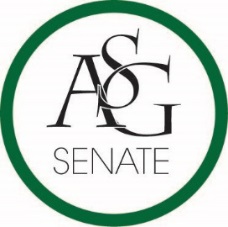 Senate AgendaMarch 26th, 2019Graduate Education 343, 6:00 PMCall to OrderRoll CallApproval of the MinutesSpecial OrdersReports (5 minutes each)Special ReportsAdvisor, PJ Martinez Graduate Assistants, Joshua Saraping and Sage McCoyPresident, J.P. GairhanVice-President, Abigail WalkerTreasurer, Isamar GarciaSecretary, Luke HumphreyChief Justice, Julianna TidwellGSC President, Arley WardCabinet ReportsChief of Staff, Carus NewmanFLF Coordinator, Will ClarkChair of the Senate, Colman Betler Appointments, Nominations, and ElectionsInvestigation Committee AppointmentsPublic Comment (3 at 2 minutes each)Old Business ASG Senate Resolution No. 20- A Resolution Encouraging the Re-drafting of University Absence PolicyAuthor(s): Senator Cassidy Cook, Senator Kianna Sarvestani Sponsor(s): Senator Tara Barsotti, Senator Emily Daniels, Senator Katie Gardner, Senator Colton Simpson, Senator Audra Karabinos, Senator Darynne DahlemASG Senate Resolution No. 21- A Resolution Supporting the Promotion of Eating Disorder Awareness Events in Partnership with Pat Walker Health CenterAuthor(s): Senator Natalie CenicerosSponsor(s): Senator Kianna Sarvestani, Senator Katie Gardner, Senator Will Moore, Senator Samantha Gregory, Senator Jordan Harmon, Senator Kate Sego, Senator Lizeth Martinez, Senator Tara Barsotti, Senator Audra Karabinos, Senator Darynne Dahlem.ASG Senate Resolution No. 22- A Resolution to Support Including natural hair as a protected rightAuthor(s): Senator Daniel WebsterSponsor(s): Senator Kianna Sarvestani, Senator Lizeth MartinezASG Senate Resolution No. 23- A Resolution to Encourage Review of Inclement Weather PolicyAuthor(s): Senator Warrington Sebree, Senator Hope DavenportSponsor(s): Senator Nabil BhimaniNew BusinessASG Senate Bill No. 13- A Bill to Provide Funding for Counseling and Psychological Services (CAPS) Play Day EvetAuthor(s): Senator Emily DanielsSponsor(s):AnnouncementsAdjournment